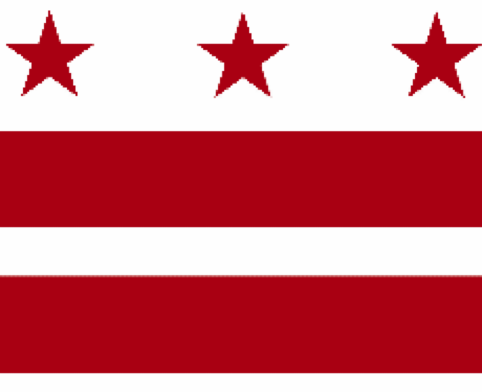 Government of the District of ColumbiaADVISORY NEIGHBORHOOD COMMISSION 3/4G  Chevy Chase, Barnaby Woods, Hawthorne5601 Connecticut Avenue N.W.  P.O. Box 6252 Washington, D.C. 200153G@anc.dc.gov | http://www.anc3g.org | YouTube: ANC3G | Office: 202.363.5803COMMISSIONERS3/4G-01 - Lisa R. Gore, Chair            3/4G-02 - John Higgins, Treasurer3/4G-03 - Randy Speck, Vice Chair            3/4G-04 - Michael Zeldin            3/4G-05 - Connie K. N. Chang3/4G-06 - Peter Gosselin, Secretary            3/4G-07 - Charles Cadwell____________________________________________________________________________AgendaANC 3/4G Public MeetingNovember 28, 2022Zoom Meeting, 7:00-9:00 pmRegister for Video Meeting here7:00 	Introductions, announcement of meeting procedures (described below), and adoption of agenda7:05	Commissioner Announcements7:15	Community Announcements7:30	Discussion on the Chevy Chase Civic Core Site - Public Engagement Process: Gilles Stucker, Director of Strategic Initiatives, DMPED, (Commissioner Chang)8:15	Discussion on the Maret Project Task Force Member Appointments (Higgins)8:30	ANC Committee Reports	1. Zoning, Design, and Development Standing Committee (Gosselin)	2. Racial and Social Equity Standing Committee (Gore)	Standing Committee Recruitment PeriodDraft resolution on Racial and Demographic Impact Analysis of Historic DistrictsFY 2022 Summary of AccomplishmentsCommittee Recommendations for FY 20238:50	Commission Business:1.	Minutes: November 14, 20222.	Check Payments3. 	Approval of FY 2023 Budget4.	Approval of FY 2022 Annual Report5.	Possible items for December 12, 2022 meeting: Resolution on Task Force on Racism Recommendations; Resolution on Racial and Demographic Impact Analysis of Historic Districts; 5800 Nevada (Green Alley);If you are not able to attend the ANC’s public meeting, you may submit your written comments to 3G@anc.dc.gov. Videos of the ANC’s meetings are available on YouTube channel ANC3G.Virtual Meeting Procedures: The ANC’s meetings are run with a few norms in mind, and we expect everyone to abide by these norms. They promote a civil and respectful discourse. Residents are encouraged to send any questions or comments to the Chair at 3G01@anc.dc.gov in advance of the meeting so that they can be addressed during the meeting.Except when they are recognized to speak, all attendees to the virtual meeting should mute their devices to avoid disruptions from background noises.Meetings will follow the agenda and the times listed there, with any modifications determined by the Chair.After a presenter completes his or her statement, Commissioners ask questions, and then residents have an opportunity to ask their questions or make comments.During meetings, residents should use the chat function to ask questions or to request to make a comment; they will then be recognized by the Chair.Speakers must limit any statements or questions to the time allotted. The Commission also accepts emailed and written comments or questions.Every resident will have an opportunity to be heard once on an issue before any resident is heard twice.We understand that sometimes issues may provoke strong emotions and that these expectations may be forgotten. Part of the Chair’s job is to remind you of these norms during the meeting.